Leidse binnenstadsgemeenteorde van dienst Eerste Advent 1 december 2019Eerste in de serie: met Bonhoeffer op weg naar Kerstmis
Thema: BiddenVoorganger: ds. Margreet KlokkeOuderling van dienst: Simon van WijlenLector: Elske BurgerOrganist: Willeke SmitsLeidse Cantorij o.l.v. Hans BronsBlokfluit: Liesbeth Boertien & Elise de JongCitaat bij de serie ‘met Bonhoeffer op weg naar Kerstmis’:Er zullen altijd mensen zijn die bidden, recht doen en op Gods uur wachten.Moge jij daartoe behoren en moge men eens ook van jou kunnen zeggen: ‘hetpad van de rechtvaardige is als het glanzende morgenlicht, dat steeds helderderstraalt tot de volle dag’.(Uit: 'Gedachten voor de doopbrief van Dietrich Wilhelm RüdigerBethge', mei 1944, in: Dietrich Bonhoeffer, Verzet en Overgave)Inleidend orgelspel: Wachet auf, ruft uns die Stimme (BWV 645) & Nun komm der Heiden Heiland (BWV 659) – Johann Sebastian Bach (1685-1750)Ontsteken van de kaarsen, begroeting door de ouderling van dienstvoorbereidingCantorij: Ad te Levavi Psalm 25: 1-4 – Emma Brown (geb. 1985)Lied (staande): LB 25a: 1, 2Stilte, Bemoediging & GroetKyriëgebed, met gezongen kyrië door de CantorijLied om ontferming: LB 433: 1 t/m 5 (2, 4 cantorij)dienst van het woordGebedMoment met de kinderen – Hierna gaan de kinderen naar hun eigen diensten.Lied voor Advent, couplet 1Schriftlezing: 1 Tessalonicenzen 5: 15-24Lied: LB 906: 1, 8Schriftlezing: Lucas 1: 26-38Cantorij: Magnificat – George Dyson (1883-1964)PreekLied (staande): LB 439: 1, 2 (cantorij), 3dienst van gaven en gebedenGebedsintentiesCantorij: ‘Wachet auf’ uit Oratorium Paulus – F.M. Bartholdy (1809-1847)Gebed, afgesloten met gezamenlijk gebeden ‘Onze Vader’Collecte, met mededelingen uit de gemeenteTijdens de collecte kunnen de kinderen uit de crèche worden opgehaald door hun ouders.Orgel: Duetto in F (BWV 803) – Johann Sebastian Bach (1685-1750)Slotlied (staande): LB 435: 1, 4Zending en zegen (met gezongen Amen)Uitleidend orgelspel: Nun komm der Heiden Heiland (BWV 661) – Johann Sebastian Bach (1685-1750)Op zondag 8 december is er weer ‘De Jeugd van tegenwoordig’ om 10.00 uur. De dienst met jongeren van 15 december wordt dan voorbereid, o.l.v. ds. Margreet Klokke. Vind je het leuk om daaraan mee te doen? Welkom!Op zaterdag 14 december is er een Rembrandt-lezing in de Moriaanzaal van het Hooglandse Huijs van 16.00-17.00 uur. Dr. Paul Gerretsen, historicus en ras-verteller, laat kerstafbeeldingen van de grote Leidse kunstschilder zien en leert ons er beter naar kijken. Na afloop is er een drankje. Allen welkom, er wordt een bijdrage van 5 euro gevraagd.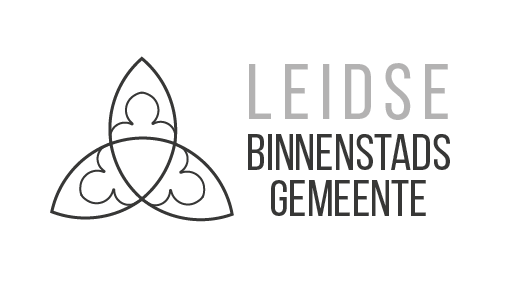 Informatie over de LBG vindt u opwww.leidsebinnenstadsgemeente.nlCollectebonnen zijn verkrijgbaar via www.protestantsegemeenteleiden.nl/webwinkel. U hebt hiervoor wel uw registratienummer in de Protestantse Gemeente Leiden nodig.Preek en gebeden worden a.s. dinsdag op de website van de Leidse Binnenstadsgemeente geplaatst. U kunt ze daar, wanneer u wilt, nog eens nalezen.Wanneer u naar aanleiding van de inhoud van de dienst een gesprek wilt met de voorganger, kunt u contact met haar opnemen via klokke@leidsebinnenstadsgemeente.nl of 06-48228505.